Промежуточная аттестация по технологии за 1 полугодие 5 классаКонтрольно-измерительные материалы по разделу«Технология изготовления изделий из фанеры и ДВП»                                                                     1 ВариантІ уровеньНазовите чертежные принадлежности: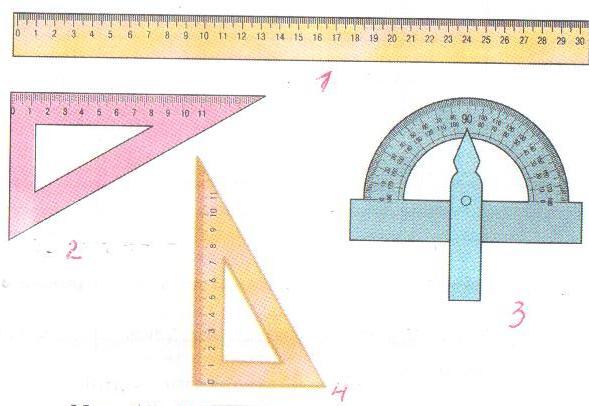 1)__________________2)__________________3)__________________4)__________________На каком рисунке правильно нанесено размерное число вертикального размера: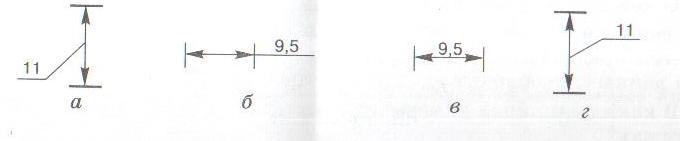 а)б)в)г)3. Допиши: Эскиз – это_______________________________________________________________________________________________________________________________________ІІ уровеньПиление древесины – это процесс ______________________________________________________________________________________________________________________________Какие пилы применяют для пиления фанеры:а) мелкозубые;б) среднезубые;в) крупнозубые.3. Столярная пила состоит: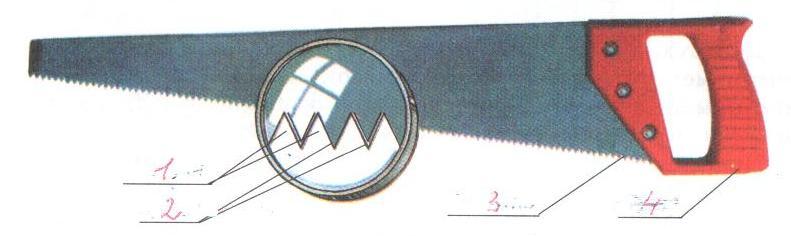 1)___________________2)___________________3)___________________4)___________________ІІІ уровеньКаким инструментом выполняют сверление?а) рубанком;б) молотком;в) коловоротом.2. Впишите конструктивные элементы ручной дрели:1)____________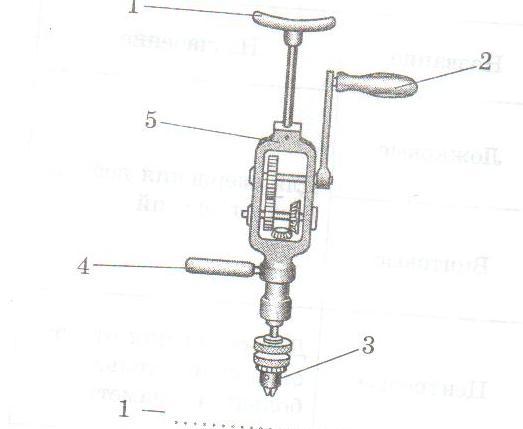 2)____________3)____________4)____________5)____________3.В каком положении просверливают отверстие коловоротом?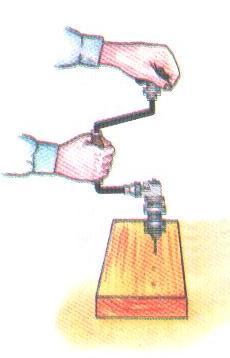 а)_________________IV уровеньНазовите способ соединения деталей: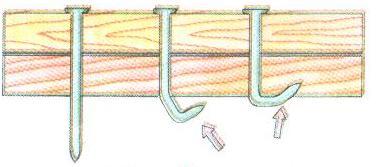 а)_________________2. Впишите технологический процесс, изображенный на рисунке: 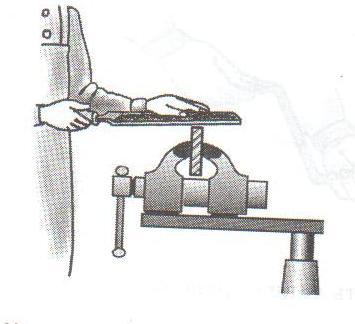 а)___________________3. Что называется выжиганием?а) обжигание изделий на открытом огне;б) окраска изделий;в) нанесение на изделие различных рисунков сильно нагретой проволокой.2 ВариантІ уровень1.Какие инструменты относятся к измерительным?а) ножовка, дрель, линейка;б) рубанок, пила, молоток;в) линейка, угольник, циркуль.На каком рисунке правильно нанесено размерное число горизонтального размера: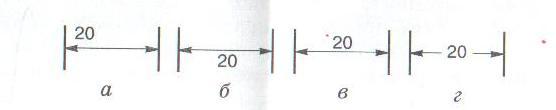 а)б)в)г)3. Допиши: Чертеж – это __________________________________________________________________________________________________________________________________________ІІ уровеньКак называется операция разрезания древесины пилой?а) разделкой;б) раскроем;в) пилением.Как называют вырез, образованный в древесине пилой?а) надпил;б) щель;в) паз.Лучковая пила состоит: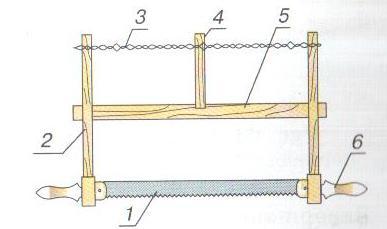 1)______________ 2)______________3)______________4)______________5)______________6)______________ІІІ уровеньЧем можно сделать круглое отверстие?а) сверлом;б) стамеской;в) рубанком.2. Впишите конструктивные элементы коловорота: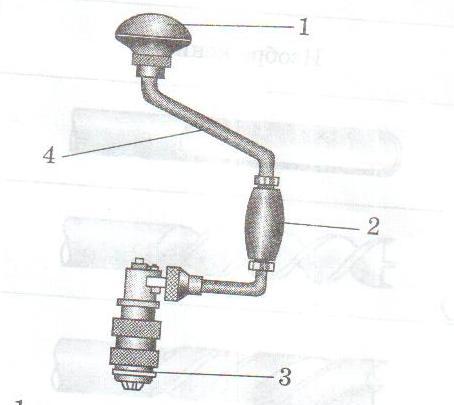 1____________2____________3____________4____________3.В каком положении просверливают отверстие коловоротом?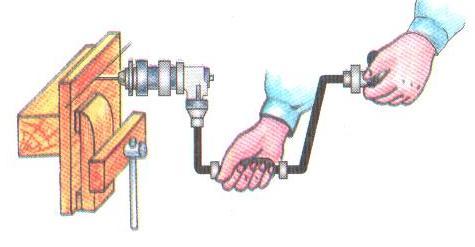 а)_________________IV уровень1.Назовите способ соединения деталей: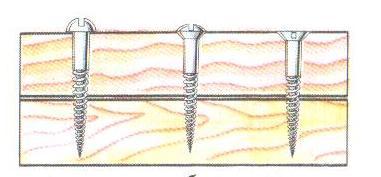 а)_________________2. Впишите технологический процесс, изображенный на рисунке: 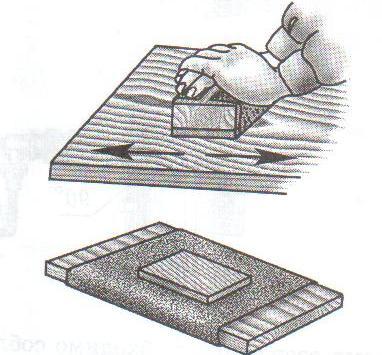 а)___________________3. Видом художественной обработки древесины являются:а) строгание;б) сверление;в) выжигание